Strona: 1 z 2Notatki do sprawozdania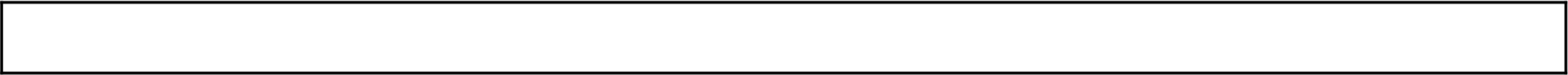 	Główny Księgowy	Kierownik2022-03-09	Sylwia Jędrzejczyk	Jarosław Wydmuch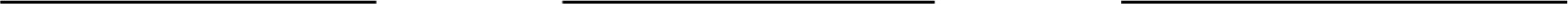 	Główny księgowy	rok, miesiąc, dzień	Kierownik jednostki	2022-03-24	2022-03-24Strona: 2 z 2Nazwa i adres jednostki sprawozdawczejCmentarz KomunalnyRachunek zysków i strat jednostki (wariant porównawczy)Rachunek zysków i strat jednostki (wariant porównawczy)Adresat:Gmina Miasto CzęstochowaŚląska 11/1342-217 CzęstochowaWysłać bez pisma przewodniegoAdresat:Gmina Miasto CzęstochowaŚląska 11/1342-217 CzęstochowaWysłać bez pisma przewodniegoNazwa i adres jednostki sprawozdawczejCmentarz KomunalnyRachunek zysków i strat jednostki (wariant porównawczy)Rachunek zysków i strat jednostki (wariant porównawczy)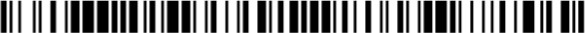 A9125BB878FE3903A9125BB878FE3903Numer identyfikacyjny REGON15212835700000Rachunek zysków i strat jednostki (wariant porównawczy)Rachunek zysków i strat jednostki (wariant porównawczy)A9125BB878FE3903A9125BB878FE3903Numer identyfikacyjny REGON15212835700000sporządzony na dzień 31 grudnia 2021 r.sporządzony na dzień 31 grudnia 2021 r.A9125BB878FE3903A9125BB878FE3903Stan na koniec roku poprzedniegoStan na koniec roku poprzedniegoStan na koniec roku bieżącegoA. Przychody netto z podstawowej działalności operacyjnejA. Przychody netto z podstawowej działalności operacyjnej3 520 860,623 520 860,624 092 109,68l. Przychody netto ze sprzedaży produktówl. Przychody netto ze sprzedaży produktów3 410 860,623 410 860,623 982 109,68Il. Zmiana stanu produktów (zwiększenie - wartość dodatnia, zmniejszenie - wartość ujemna)Il. Zmiana stanu produktów (zwiększenie - wartość dodatnia, zmniejszenie - wartość ujemna)0,000,000,00III. Koszt wytworzenia produktów na własne potrzeby jednostkiIII. Koszt wytworzenia produktów na własne potrzeby jednostki0,000,000,00IV. Przychody netto ze sprzedaży towarów i materiałówIV. Przychody netto ze sprzedaży towarów i materiałów0,000,000,00V. Dotacje na finansowanie działalności podstawowejV. Dotacje na finansowanie działalności podstawowej110 ooo,oo110 ooo,oo110 ooo,ooVI. Przychody z tytułu dochodów budżetowychVI. Przychody z tytułu dochodów budżetowych0,000,000,00B. Koszty działalności operacyjnejB. Koszty działalności operacyjnej3 845 596,913 845 596,914 308 796,98l. Amortyzacjal. Amortyzacja673 053,20673 053,20653 821,67Il. Zużycie materiałów i energiiIl. Zużycie materiałów i energii551 202,82551 202,82632 446,70III. Usługi obceIII. Usługi obce358 868,94358 868,94583 289,24IV. Podatki i opłatyIV. Podatki i opłaty121 837,68121 837,6885 536,29V. WynagrodzeniaV. Wynagrodzenia1 746 292,301 746 292,301 914 668,97VI. Ubezpieczenia społeczne i inne świadczenia dla pracownikówVI. Ubezpieczenia społeczne i inne świadczenia dla pracowników368 982,69368 982,69411 947,22VII. Pozostałe koszty rodzajoweVII. Pozostałe koszty rodzajowe21 595,1021 595,1025 212,77VIII. Wartość sprzedanych towarów i materiałówVIII. Wartość sprzedanych towarów i materiałów3 764,183 764,181 874,12IX. Inne świadczenia finansowane z budżetuIX. Inne świadczenia finansowane z budżetu0,000,000,00X. Pozostałe obciążeniaX. Pozostałe obciążenia0,000,000,00C. Zysk (strata) z działalności podstawowej (A-B)C. Zysk (strata) z działalności podstawowej (A-B)-324 736,29-324 736,29-216 687,30D. Pozostałe przychody operacyjneD. Pozostałe przychody operacyjne598 357,01598 357,01738 144,85l. Zysk ze zbycia niefinansowych aktywów trwałychl. Zysk ze zbycia niefinansowych aktywów trwałych0,000,000,00Il. DotacjeIl. Dotacje0,000,000,00III. Inne przychody operacyjneIII. Inne przychody operacyjne598 357,01598 357,01738 144,85E. Pozostałe koszty operacyjneE. Pozostałe koszty operacyjne63 223,7163 223,71205 347,72l. Koszty inwestycji finansowanych ze środków własnych samorządowych zakładów budżetowych i dochodów jednostek samorządowych gromadzonych na wydzielonym rachunkul. Koszty inwestycji finansowanych ze środków własnych samorządowych zakładów budżetowych i dochodów jednostek samorządowych gromadzonych na wydzielonym rachunku62 272,2262 272,22202 934,34Il. Pozostałe koszty operacyjneIl. Pozostałe koszty operacyjne951,49951,492 413,38F. Zysk (strata) z działalności operacyjnej (C + D - E)F. Zysk (strata) z działalności operacyjnej (C + D - E)210 397,01210 397,01316 109,83G. Przychody finansoweG. Przychody finansowe869,11869,11186,39l. Dywidendy i udziały w zyskachl. Dywidendy i udziały w zyskach0,000,000,00Il. OdsetkiIl. Odsetki869,11869,11186,39III. InneIII. Inne0,000,000,00H. Koszty finansowe1 702,891 144,13l. Odsetki0,000,00Il. Inne1 702,891 144,13I. Zysk (strata) brutto (F+G-H)209 563,23315 152,09J. Podatek dochodowy41 792,0065 281,00K. Pozostałe obowiązkowe zmniejszenia zysku (zwiększenia straty)0,000,00L. Zysk (strata) netto (I-J-K)167 771,23249 871,09Nazwa wierszaKomentarz do wiesza